ПРОЄКТ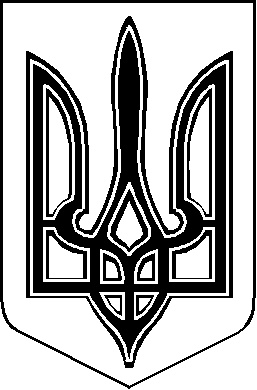 КРЕМЕНЧУЦЬКА РАЙОННА РАДАПОЛТАВСЬКОЇ ОБЛАСТІ(сьома  позачергова  сесія  восьмого  скликання)РІШЕННЯвід «   »                         2021р.         м. КременчукПро затвердження розпорядженьголови районної ради	Відповідно до Закону України «Про внесення змін до деяких законодавчих актів України щодо впорядкування окремих питань організації та діяльності органів місцевого самоврядування та районних державних адміністрацій» від 17.11.2020р. №1009-ІХ, керуючись ст. 43 Закону України «Про місцеве самоврядування в Україні», враховуючи рішення шостої позачергової сесії Кременчуцької районної ради восьмого скликання від 09.06.2021р. «Про дострокове припинення повноважень голови районної ради» та «Про обрання заступника голови Кременчуцької районної ради», беручи до уваги висновки постійної комісії Кременчуцької районної ради з питань самоврядування, адміністративно-територіального устрою, депутатської діяльності та етики, законності, правопорядку та боротьби з корупцією,районна рада вирішила:Затвердити розпорядження голови районної ради:від 23 лютого 2021 року № 42-к «Про звільнення Олександра БІЛОУСА»; від 31 березня 2021 року № 19-р «Про звільнення Тамари ОМЕЛЬЧЕНКО»;від 09 червня 2021 року № 83-к «Про початок виконання обов’язків заступником голови Кременчуцької районної ради Едуардом СКЛЯРЕВСЬКИМ»;від 14 червня 2021 року № 84-к «Про звільнення Антона САМАРКІНА».         Голова   районної ради                                                       Дмитро КОЛОТІЄВСЬКИЙПІДГОТОВЛЕНО:Начальник загального відділуКременчуцької районної ради                          Світлана ГРИНЬПОГОДЖЕНО:Заступник голови Кременчуцької районної ради                          Едуард СКЛЯРЕВСЬКИЙНачальник юридичного відділуКременчуцької районної ради                          Віктор КОЗЛОВСЬКИЙГолова постійної комісіїКременчуцької районної радиз питань самоврядування, адміністративно-територіального устрою, депутатської діяльності та етики, законності, правопорядку та боротьби з корупцією                                    Сергій ЧИНЧИК